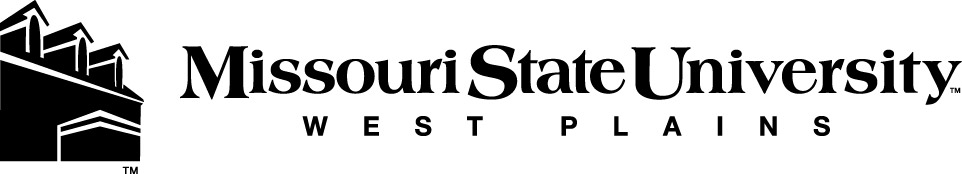 OFFICE OF REGISTRATION AND RECORDSCass Hall, 128 Garfield AvenueWest Plains, MO 65775417-255-7979   Fax 417-255-7977Enrollment Verification LetterName:____________________________ 	M#:____________________	Term:____________Address: ____________________________________________________________________City:___________________________ State:_________ Zip:_________________Phone #:_______________________ Email: ________________________________________I am requesting an enrollment verification letter to include the following information:	_____GPA for current term	_____ GPA overall	_____ Total credit hours for this term	_____Total credit hours overall	_____Student status (full time, ¾ time, half time, less than half time)	_____ Enrollment Term Dates 	_____ Address verificationI authorize this information to be released to the following: 	Address 1:				Address 2:	__________________________	______________________________________________________	_______________________________________________________	_______________________________________________________	____________________________Address 3:				Address 4:	__________________________	______________________________________________________	_______________________________________________________	_______________________________________________________	____________________________________________________________________		___________________Student Signature						Date Missouri State University-West Plains is a teaching and learning institution providing quality post-secondary educational opportunities to the communities we serve.